CV - Kemal Şimşek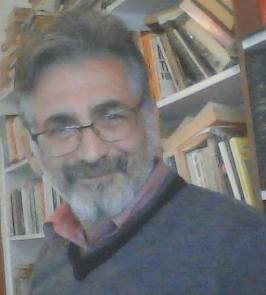 Contact Information• E-Mail: kemalsimsek1963@gmail.com• Website: will be available soon• Address: Turkey - Eskisehir • Cell Phone: 90 (543) 440 45 72Personal Information• Total experience: 30 Years• Employment status: Working• Educational Status: University (Graduate)• Marital Status: Divorced (1985-2015)• Nationality: Republic of Turkey• Military Status: Completed (10.05.1986)• Date of Birth: 01.05.1963• Place of birth: Turkey - İstanbul(Asya)• Driver's license: NoneJob Experience• •Job ReferencesThomas Rowley  – LinguaVox / Spain (Gestión de proyectos  | thomas@linguavox.net)Paula López Arcos – Omero / Spain (Junior Project Manager - project@omero.es )Carla Tocco – Translated / Italy (Project Manager - CARLA.TOCCO@translated.com )Education Information• Labor Economics and Industrial Relations (Anatolian University) (15.09.2020-15.09.2023)• Tourism Guidance and Management (Minor) (Anatolian University) (15.09.2020-15.09.2023)•  Sociology (Minor) (Anatolian University) (15.09.2021-15.06.2023)•  Sociology (Post-Graduate) (Anatolian University) (15.09.2023-15.06.2025)• Various Business Professional courses by foreign competent instructors in IBM.• Electronics Engineering and Deck Officer Courses (Naval Academy) 09.1981-05.1984• High School 06.07.1977 - 30.06.1981Naval College (educating in English with one year English preparation class)Foreign language		 	Reading	Writing		Speech	 English	 		Advanced	Advanced	Good	 German		Intermediate	Intermediate	BeginnerSpanish		Beginner	Beginner	BeginnerItalian	 		Beginner	Beginner	BeginnerFrench			Beginner	Beginner	Beginner• TRANSLATION Into TURKISH from the following languages (Rates in EUR per source word)ENGLISH	GERMAN	FRENCH – ITALIAN – SPANISH         PORTUGUESE –  DUTCH 0,065	  0,075		0,085		              0,10Into ENGLISH from the following languages (Rates in EUR per source word) TURKISH	GERMAN	                0,085			• REVISION Into TURKISH from the following languages (Rates in EUR per source word)ENGLISH	GERMAN	FRENCH – ITALIAN – SPANISH         PORTUGUESE –  DUTCH 0,03	 0,035		0,04		              0,045* The discounts may be applied to regular rates for high volume jobs and “repetitions”** Minimum rates are EUR 10.*** Hourly rates are EUR 25.• CAT ToolsLICENSED AND IN USE :  SDL TRADOS 2021, Wordfast OTHERS : Transit, Dejavu, Memoq… (Able to use but do not have licensed and latest versions installed)• ExperienceTRANSLATOR/PROOFREADER/TERMINOLOGIST/TRANSLATION LEADER: 30+ years, since 01.01.1992BUSINESS PROFESSIONAL : 10 years in IBM Turk (officer, supervisor and manager) (1986-1996)DECK OFFICER (CAPTAIN) : 1 month as 3rd captain in a tanker vessel (September 1985)• MULTI-LINGUAL DICTIONARIES (Fields for Translation as well)ACCOUNTINGACOUSTICSAGRICULTURE & FOODARTAUTOMOTIVEAVIATIONBANKING-FINANCEBUSINESSCOMPUTINGCONSTRUCTIONCOSMETICSECONOMICSEDUCATIONELECTRICITYELECTRONICSENERGYGEOGRAPHYGEOLOGYHEALTH CAREHISTORYHUMAN RESOURCESHYDROLOGYINSURANCELEGALLIGHTINGMANAGEMENTMARKETINGMASS MEDIAMEDICAL TERMSMETEOROLOGYMINING NAUTICAL TERMS (MARINE)OPTICSPOLITICSPHILOSOPHYPSYCHOLOGYPUBLIC RELATIONSSOCIOLOGYSPORTSSTATISTICSTELECOMMUNICATIONSTEXTILESTOURISM & HOSPITALITYTRANSLATION & LINGUISTICSTRANSPORT & LOGISTICS• The multingual dictionaries will be completed and presented starting from 2023 in PDF and Excel files.• LIGHTING, HYDROLOGY and ENERGY are the terminology works about to be available soon.• Professionalism Freelance translation / Leading the translation team / Terminology support / Consulting(working with experienced translators in case of large volumes and for some language pairs & fields)Best Regards,Kemal SIMSEKFreelance Translator l Proofreader l Terminologist l ConsultantTURKISH Language & Consulting ServicesEmail : kemalsimsek1963@gmail.com PROZ: http://www.proz.com/profile/11952LINKEDIN: https://www.linkedin.com/in/kemal-simsek-24773415/Mobile Phone:  90 543 440 45 72 Address:  Eskişehir/TURKEYCompany İLETİŞİM/TURKISH Language and Consulting ServicesTitleTranslator, Proofreader, Terminologist, Translation Manager, Language Services Projects Manager, ConsultantDuration 01.1997-...   (25+ years) Turkey FreelanceJob DefinitionTranslator, Translation Team Leader, Proofreader, Sectorial Bulletin Publisher, Terminologist (Multilingual Encyclopedic Dictionaries for various sectors)Company IBM Turk Ltd. Şti.TitleOfficer, Supervisor (Business Professional) and ManagerDuration 12.1986-12.1996   (10 years) İstanbul(Avr.) - Turkey Full-TimeJob DefinitionImports/Exports, Distribution, Banking Procedures Specialist and Manager (9 years), Export Regulations Coordinator (ERC) for Turkey and Turkic Countries (3 years), Manager of Account Receivables (1 year), Developing and Implementation of Quality Projects aiming at improving business processes.Company Karavelioğlu DenizcilikTitle2nd Deck OfficerDuration 08.1986-09.1986   (1 month) Turkey Full-TimeJob Definition3rd Captain for 1 month